Učivo pro 5.C    8. – 12.3.V pondělí 8. 3. si vyzvedněte na recepci školy sešit ČJ školní a odevzdejte ČJ domácí ke kontrole. Vyzvedněte si také pracovní sešit Procvičování přídavných jmen a učebnici na VL Putování po Evropě.ČESKÝ JAZYKUčebnice  str. 89 – 91Písemně – str. 90, cv. 3Pracovní sešit str. 44, cv. 3 (ve středu)		str. 45, cv. 2, 4 (ve čtvrtek)Pracovní sešit – Procvičujeme pravopis přídavných jmen		str. 2, 3Čítanka 	str. 28, 29 odpověz si na otázky číslo 3 a 5 do sešitu literatury.		Tento týden budu zkoušet přednes básně Co všechno musí udělat jaro.MATEMATIKAUčebnice 2. díl	str. 8 – 10Písemně:	str. 9, cv. 9Početník 1. díl – str. 33, cv. 1, 2		str. 34, cv. 1, 2Početník 2. díl   str. 2 celáPŘÍRODOVĚDAZopakuj si učivo u testů v pracovním sešitě na str. 29, 30 a 31 (pracuj s učebnicí, k odevzdání 22. 3.)Nakresli raketu, ve které bys chtěl letět do vesmíru. Nafoť a pošli mi mailem i s plakátem  Měsíce do neděle 14. 3.ANGLIČTINALekce 18 Jobsučebnice a pracovní sešit str. 38-39Najděte ve slovníku povolání vašich rodičů.What's your mum's and dad's job? She is a...He is a.. VLASTIVĚDAZlínský kraj 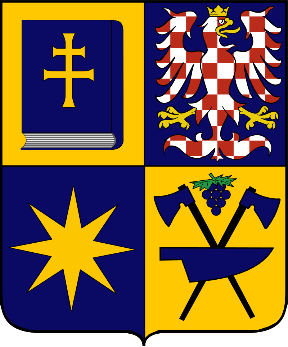 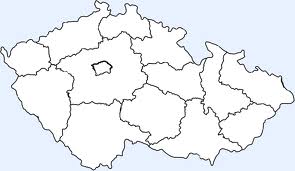 Krajské město: Zlín  Poloha: jihovýchod Moravy 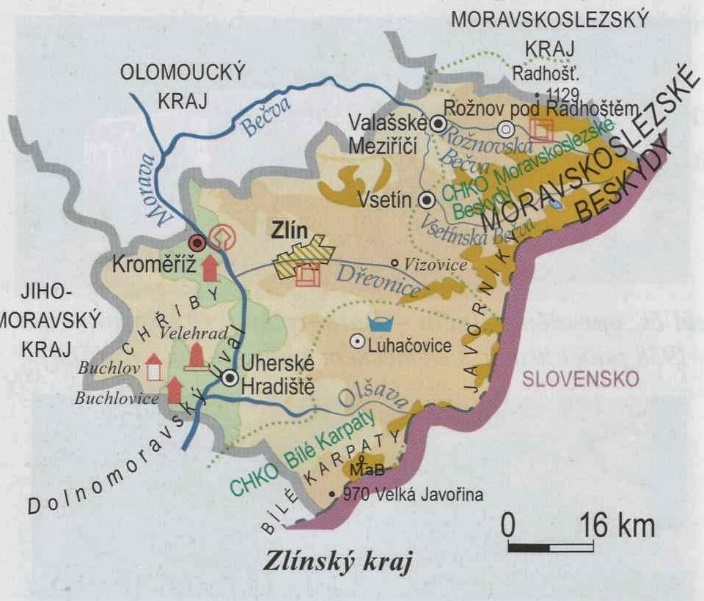 Další velká města :  Uherské Hradiště,  Kroměříž, Vsetín Povrch :  Chřiby - západ oblasti Dolnomoravský úval a jižní část Hornomoravského úvalu. Bílé Karpaty – Velká JarořinaJavorníkyMoravskoslezské Beskydy – Radhošť –nejznámější hora  Vodstvo : Morava a její přítoky :  Bečva , Olšava, Dřevnice lázně Luhačovice Zemědělství :  brambory len oves vinná réva v oblasti zvané Moravské Slovácko Horské louky a pastviny jsou vhodné pro pastevectví.  Průmysl :  ložiska stavebních materiálů, hlavně štěrkopísků naleziště stavebního kamene, vápence, cihlářské hlíny, ropy a zemního plynu dřevozpracující průmysl Zlín - výroba obuvi, strojírenský a gumárenský průmysl Valašské Meziříčí - sklárna Rožnov pod Radhoštěm - textilní a elektrotechnické závody Uherské Hradiště - potravinářský průmysl Pamětihodnosti : Zlín, skanzen Rožnov pod Radhoštěm, hrad Buchlov, zámek v Kroměříži, zámek Buchlovice, Velehrad Významné osobnosti: Tomáš Baťa (narozen ve Zlíně) Cyril a Metoděj (působili v oblasti dnešního Velehradu) Leoš Janáček (pobýval v Luhačovicích) Jan Ámos Komenský (narozen v kraji) Vlastivěda dějepis:PRAŽSKÉ JARO (nové učivo)díky neutěšené situaci narůstalo mezi obyvateli napětíleden 1968 k moci se dostávají umírnění socialisté – Alexandr Dubček       → dochází ke zmírňování komunistické diktatury                      → budují „socialismus s lidskou tváří“jaro 1968 – „Pražské jaro“zrušena cenzuralidé mohou cestovat do zahraničíobnovena činnost Sokola a JunákaLidé toužili po svobodě – chtěli se zbavit závislosti na Sovětském Svazu.OKUPACE ČESKOSLOVENSKA = NORMALIZACEvláda v Sovětském svazu nebyla s uvolněním socialismu v ČSSR spokojena21. srpna 1968 vtrhla na naše území vojska Sovětského svazuobčané ČSSR proti okupaci protestovali → vojska narazila na všeobecný odporvelmi aktivní byli mladí lidé a studenti (př. Jan Palach)v ČSSR byla obnovena totalitní vláda v čele s Gustavem Husákem (1969)občané, kteří nesouhlasili s režimem, byli opět krutě pronásledováni          → málokdo našel odvahu proti režimu veřejně vystoupit